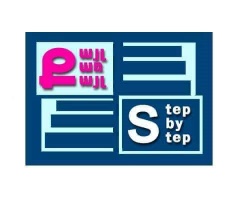 «Քայլ առ քայլ» բարեգործական հիմնադրամ«Նախադպրոցական հաստատության մանկավարժական աշխատողների մասնագիտական կարողությունների և հմտությունների զարգացման ծրագիր»ՀԵՏԱԶՈՏԱԿԱՆ ԱՇԽԱՏԱՆՔԹեմա՝ Նախադպրոցականի աշխատանքային դաստիարակության գործընթացի կազմակերպումը, որն ուղղված է սանի մոտ աշխատելու պահանջմունքի և աշխատասիրության ձևավորմանըԴաստիարակ՝ Նարինե ԱխիջանյանՄանկապարտեզ՝ «111» ՀՈԱԿ2022թ․		ՆերածությունԱշխատանքը բնական պահանջմունք է, գոյատևման ձև։Դեռևս Մ․Խորենացին նշում էր, որ աշխատասիրությունը մարդկային բարձր արժանիքներից է, նրա շնորհիվ է մարդը կատարելության հասնում։ Աշխատանքը երջանկության և հաջողության աղբյուր է, չարիքը վերացնելու և մարդուն կատարելության առաջնորդելու միջոց։ Աշխատասիրությունը հնարավոր է դարձնում առաքինություների իրականացումը և այդպիսով ինքն էլ մի տսակ առաքինություն է ՝ որոշ իմաստով նույնիսկ ավելի բարձր, քան մյուս առաքինությունները։Կ․Դ․ Ուշինսկին ասում է․ «Միայն աշխատանքի ներքին հոգեկան կենարար ուժն է իբրև աղբյուր, ծառայում մարդկային արժանապատվության, դրա հետ միասին նրա բարոյականության և երջանկության համար։ Իսկ Ղ․Աղայանը գրում էր, որ աշխատասիրությունը բոլոր առաքինությունների մայրն է, ինչպես ծուլությունը ծնող է ամենայն մոլորության։ Պատկերավոր է նաև Րաֆֆու խոսքերը․ «Գանձ գտնող աղքատի որդիքը սոված կմեռնեն, իսկ քրտինքով վաստակած հացը չի սպառվի»։Աշխատանքն իբրև մարդկային կարևորագույն գործունեություն, ձևավորվում է նախադպրոցական տարիքում։ Երեխան սիրում է աշխատել և փորձում է ինքնահաստատվել ինքնուրույն աշխատանքային գործունեության միջոցով։ Երեխայի աշխատանքը չի ստեղծում նյութական բարիքներ, հաճախ նույնիսկ չի տալիս արդյունք, բայց ունի լուրջ դաստիարակչական նշանակություն։ Աշխատանքի միջոցով նա ավելի է մտերմանում մեծահասակների հետ, ճանաչում է սեփական հնարավորությունները, համագործակցում մեծահասակների հետ, սովորում պլանավորել և վերահսկել սեփական գործողությունները, ձեռք է բերում կյանքի հմտություններ։Երեխայի աշխատանքը նման է խաղի, նրան հետաքրքիր է ոչ թե աշխատանքի արդյունքը, այլ ընթացքն, որն իր բնույթով իրադրային է։ Երեխայի աշխատանքն ուղղված է ինքնահաստատմանը և ինքնաիրացմանը։ Նախադպրոցական տարիքում երեխայի աշխատանքային գործունեության բնորոշ են հետևյալ առանձնահատկությունները․աշխատանքը չի ստեղծում նյութական արժեքներ,աշխատանքի խաղային բնույթը,աշխատանքի իրադրային և ոչ պարտադիր բնույթը,աշխատանքային հմտությունների ընդհանուր բնույթը,աշխատանքի արդյունքի պայմանավորվածությունը մեծահասակների օգնությամբ,աշխատանքային գործունեության դրդապատճառների տարերային բնույթը։Գլուխ 1Աշխատանքային դաստիարակությունը նախադպրոցականի ներդաշնակ զարգացման համակարգումԵրկար ժամանակ նախադպրոցականի աշխատանքային դաստիարակության համակարգում գերակայող է եղել այն կարծիքը, թե երեխայի աշխատանքային դաստիարակության հիմքում  ընկած է մեշահասակների աշխատանքի հետ ծանոթանալու սկզբունքը։ Երեխան սովորում է աշխատել և հասկանում է աշխատանքի գերագույն նշանակությունը միայն ընդօրինակելով և փորձելով նմանվել մեծահասակներին, հետևաբար և շուտ մեծանալ։ Սակայն վերջին տարիների հետազոտությունները (Վ․Գ․Նեչանա, Ո․Ս․ Բուրե, Ա․Դ․ Շատովա, Վ․ Ի․ Լոգինովա) խոսում են այն մասին, որ նախադպրոցահասակ երեխան ընդունակ է ինքնուրույն աշխատանքային գործունեության, կարող է պլանավորել և առաջնորդվել գործունեության ընթացքում սեփական դրդապատճառներով, նույնիսկ վերահսկել գործունեության ընթացքն ու արդյունքը։ Աշխատանքային դաստիարակության նպատակը ոչ այնքան աշխատանքային գործունեության պատրաստի նշումների ձևավորումն է, որքան աշխատանքի դրդապատճառների զարգացումը և ինքնուրույն աշխատելու ունակությունը։ Աշխատանքային գործունեության ձևավորումը ինքնանպատակ չէ, այլ, ընդամենը միջոց է տարբեր բնույթի խնդիրների լուծման և աշխատանքային գործողությունների օգնությամբ կյանքում հանդիպող դժվարությունների և իրադարձությունների հաղթահարման։ Կյանքում չօգտագործվող գիտելիքը և կարողությունը, որ չի օգտագործվում պրակտիկ գործունեության ընթացքում, կորցնում է իր բուն իմաստը։ Աշխատանքային դաստիարակությունն այս տրամաբանությամբ առառջին հերթին կոչվում է նախապատրաստելու երեխային կյանքի դժվարությունների հաղթահարմանը, նպաստելու երեխայի սոցիալական հասունացմանը, աշխատանքի արդյունքի հասարակական արժևորմանը, միևնույն ժամանակ այն նպաստում է անձնային որակների դաստիարակությանը։Աշխատանքային դաստիարակության համակարգի գլխավոր տարրն, այնուամենայնիվ, աշխատանքային գործունեությունն է, որի ձևավորմանն է հիմնականում ուղղված աշխատանքային դաստիարակության համակարգը։ Աշխատանքային գործունեության բաղադրամասերի հաջորդական ձևավորման ընթացքը բնութագրում է նախադպրոցականի աշխատանքային դաստիարակության բուն իմաստը։ Աշխատանքային գործունեության կարևորագույն բաղադրիչներն են աշխատանքի նպատակն ու արդյունքը։ Աշխատանքային գործունեության նպատակն արտացոլում է աշխատանքի արդյունքին հասնելու ուղին։ Նպատակը բխում է ակնկալվող արդյունքից և ուղղված է դրան։ Աշխատանքի նպատակադրումը բավականին բարդ կարողություն է և ձեռք է բերվում նախադպրոցական տարիքում աստիճանաբար։Կրտսեր նախադպրոցականները ընդունակ չեն ինքնուրույն որոշելու աշխատանքի նպատակը, քանի որ չեն կարողանում մտապահել աշխատանքի ողջ ընթացքը։ Նրանք ընդունակ չեն գիտակցելու աշխատանքի նպատակադրման անհրաժեշտությունը։ Նրանց հետաքրքիր է միայն աշխատանքի ընթացքը և գործողությունների կատարման հաջորդականությունը։ Այս տարիքում երեխային օգնում է մեծահասակը, նա է հուշում աշխատանքի նպատակն ու հնարավոր արդյունքները։ Աշխատանքային գործունեության նպատակն ու արդյունքները խիստ փոխկապված են։ Ավագ նախադպրոցական տարիքում արդեն երեխան ընդունակ է ինքնուրույն որոշելու աշխատանքային գործունեության նպատակը և նույնիսկ կանխատեսելու դրա նյութականացված արդյունքը։ Նա գիտակցում է աշխատանքի նպատակադրման անհրաժեշտությունը և ընդունակ է հասկանալու նաև աշխատանքի հեռահար նպատակները, որոնք առաջարկվում են իրեն մեծահասակների կողմից։ Ինչպես տեսնում ենք նախադպրոցականի աշխատանքային գործունեության առաջին բաղադրատարրը ձևավորվում է մեծահասակի ակտիվ մասնակցությամբ։Հաջորդ մասն է կազմում աշխատանքային գործունեության նպատակին ծառայող՝ Աշխատանքային գործողությունները, որոնց ձևավորման ընթացքում երեխան համեմատաբար ինքնուրույն է։Աշխատանքային գործողությունները յուրացվում են կամ մեծահասակների ուղղակի ընդօրինակելու ճանապարհով կամ ձևավորվում են առարկայա-որոնողական գործունեության զարգացման ընթացքում։ Աշխատանքային գործողությունների ձևավորումն ինքնանպատակ չէ, այն աշխատանքային գործունեության նպատակի իրականացման միջոց է։ Աշխատանքային գործունեության նպատակաուղղված ձևավորման ընթացքում կարևորվում է ոչ միայն այն, թե ի՞նչ և ինչպե՞ս է անում երեխան, այլև այն, հանուն ինչի՞ է անում, ո՞րն է աշխատանքային գործունեության դրդապատճառը։Բազմազան են դրդապատճառները։ Օրինակ՝ հոգեկան գործընթացի դրսևորումը, հուզական վիճակը, բնավորության գիծը, ինքնահաստատման պահանջմունքը։ Հաճախ երեխան ինքն էլ չի կարողանում բացատրել, թե ի՞նչ և ինչու՞ է ուզում։ Ուզում է և վերջ։Ավագ նախադպրոցական տարիքում ի հայտ են գալիս նաև հանրօգուտ աշխատանքի հասարակական դրդապատճառները, որն արդեն խոսում է ձևավորված աշխատանքային գործունեության մասին։Աշխատանքային գործունեության բաղադրամասերից է գործունեության պլանավորումը՝ բաղկացած հետևյալ փուլերից․ աշխատանքի կազմակերպում, իրականացում,գործունեության ընթացք,արդյունքի գնահատման վերահսկում։Երեխան սկզբից փորձում է պլանավորել սեփական գործողությունները գործնականորեն։ Նա մտովի պլանավորում է գործողությունների ընթացքն ու հետևում դրան։Հաջորդ բաղադրամասը գործունեության ընթացքն է, որը յուրաքանչյուր տարիքային շրջանում ունի իր առանձնահատկությունները։Աշխատանքային գործունեությունը ավարտվում է աշխատանքի արդյունքով։ Աշխատանքային  գործունեության զարգացումը աշխատանքային դաստիարակության կարևորագույն խնդիրներից մեկն է։Գլուխ 2.Նախադպրոցական աշխատանքի տեսակներն ու կազմակերպման ձևերըԱշխատանքն իր բովանդակությամբ նախադպրոցական տարիքում լինում է հինգ տեսակի․ինքնասպասարկում,կենցաղային տնտեսական աշխատանք,աշխատանք բնության գրկում,ձեռքի և գեղարվեստական աշխատանք,ուսումնական կամ մտավոր աշխատանք։Աշխատանքի առաջին տեսակը՝ ինքնահաստատումն է, այն ձևավորվում է վաղ տարիքում սեփական մարմինը սպասարկելու անհրաժեշտությունից։ Իքնասպասարկման աշխատանքը բաղկացած է մի շարք գործողություններից՝ հանվելու և հագնվելու, հարդարվելու և հարդարելու, սպասքից օգտվելու, հիգիենիկ արարողություններից։ Ինքնասպասարկման բովանդակությունը փոխվում է երեխայի զարգացման ընթացքում։ Ինքնասպասարկման կարողությունները փոխանցում են երեխային ինքնավստահության զգացողություն և որոշակի անկախություն մեծահասակներից։Աշխատանքի երկրորդ տեսակը կենցաղային - տնտեսական աշխատանքն է, որը հաջորդում է ինքնասպասարկմանը և ձևավորվում է մեծահասակներին հետևելով և ընդօրինակելով։ Կենցաղային - տնտեսական աշխատանքը մեծահասակների այն գործունեությունն է, որն առավել հասկանալի է երեխաներին։Աշխատանքի երրորդ տեսակն երեխայի աշխատանքն է բնության գրկում։ Այս աշխատանքի առավելություններն են՝Աշխատանքը բնության գրկում հնարավորություն է տալիս երեխային հետևելու աշխատանքի արդյունքին, որն իր բնույթով հաճախ նյութական է և նման մեծահասակների արդյունավետ աշխատանքին։ Օրինակ՝ ջրում է ծաղիկները կամ մրգատու ծառերը և տեսնում արդյունքը։ Կմա խնամում է, կերակրում շան քոթոթին և նկատում, թե ինչպես է նա մեծանում։Աշխատանքը բնության գրկում երկարատև և շարունակական բնույթի է։ Այն ստիպում է երեխային համբերատար և նպատակաուղղված աշխատանքի միջոցով հասնել արդյունքի, նպաստում է մի շարք բարոյակամային որակների դաստիարակությանը։Բնության գրկում աշխատանքի ընթացքում երեխան գործ ունի կենդանի (շնչավոր) օբյեկտների՝ բույսերի, կենդանիների հետ, որոնք խնամքի և հոգատարության կարիք ունեն, պահանջում են պատասխանատու, հետևողական վերաբերմունք։ Այս աշխատանքը նպաստում է բնության ամբողջական ըն կալմանը, բնության երևույթների միջև բնական կապերի և հարաբերությունների ճանաչմանը, էկոլոգիական գիտակցության զարգացմանը։Բնության գրկում երեխաները սիրով են աշխատում ։ Այն հնարավորություն է տալիս երեխային ուրախություն պատճառել դիմացինին և արժանանալ նրա շնորհակալական խոսքին՝ նվիրելով իր ձեռքերով աճեցրած ծաղիկները կամ հյուրասիրելով պապիկի այգու մրգերով, ցուցադրելով խնամքով պահած փիսիկին կամ շնիկին։Բնության գրկում կազմակերպվող աշխատանքը նպաստում է աշխարհընկալմանը և մշտապես առաջացող իմացական հետաքրքրությունների շնորհիվ դրդում որոնողական հետազոտական գործունեության և գործնական հմտությունների ձեռքբերմանը։Բնության գրկում աշխատանքի արդյունքում երեխան ճանաչում է բնության գեղեցկությունն ու բարոյական հզոր ուժը։Բնության գրկում աշխատանքը երեխայի աշխատանքային, բարոյական, էկոլոգիական և գեղագիտական դաստիարակության արդյունավետ միջոց է։Նախադպրոցական տարիքում աստիճանաբար ձևավորվում և բուռն զարգանում է երեխաների կողմից շատ սիրելի ձեռքի , ինչպես նաև գեղարվեստա-ստեղծագործական աշխատանքը։ Ձեռքի աշխատանքի մանկավարժական նշանակությունն ունի կենսաբանական հիմնավորում, այն զարգացնում է երեխայի դաստակի և մատների մանր մկանները, ինչը գրգռում և ուժգնացնում է գլխուղեղի մի շարքկարևոր կենտրոնների աշխատանքը։ Ձեռքի աշխատանքի կարևորությունը բազմիցս ընգծել են հայ և արտասահմանյան մանկավարժները։ Օրինակ՝ Ս․ Արղությանը նշում էր, որ ձեռքի աշխատանքը զարգացնում է մանուկի մեջ համաչափության զգացմունք, ձեռքի ճիշտ դաստիարակությունը ուղեղի դաստիարակություն է։Ձեռքի աշխատանքի բովանդակությունը՝ բնական նյութերից ինքնաշեն իրերի, խաղալիքների, զարդերի պատրաստումը զարգացնում է երեխայի երևակայությունը, նպաստում նրա գեղագիտական պահանջմունքների բավարարմանը և ստեղծագործական ընդունակությունների զարգացմանը։ Ձեռքի աշխատանքը նախադպրոցական տարիքում մեծահասակների օգնությամբ աստիճանաբար կատարաելագործվում է և դառնում ստեղծագործական բնույթի։ Գեղարվեստական աշխատանքն ավելի ինքնուրույն և երևակայական գործողություն է։ Գեղարվեստական աշխատանքը նախադպրոցական կրթօջախներում ներկայացված է երկու ուղղություններով․երեխաները պատրաստում են ինքնաշեն իրեր, խաղալիքներ և զարդերսովորում են զարդարել խմբասենյակը, մանկապարտեզի դահլիճը կամ միջանցքը, իրենց աշխատանքներով ցուցահանդեսներ կամ տոնահանդեսներ։Ցուցադրման հնարավորությունը խթանում է երեխայի ստեղծագործական գեղարվեստական և դառնում նրա աշխատանքային, ինչպես և արդյունավետ գեղագիտական գործունեության կայուն դրդապատճառ։Նախադպրոցական տարիքում ձևավորվում է մտավոր աշխատանքը։Երեխաների աշխատանքի կազմակերպման առաջին և ամենապարզ  տարբերակը հանձնարարությունն է։ Հանձնարարությունը սկզբից անհատական է, հետո կարող է լինել խմբային կամ ընդհանուր։ Հանձնարարությունների հետմեկտեղ մանկապարտեզում կազմակերպվում են հերթապահություններ։ Հերթապահությունն ավելի բարդ գործողություն է, քաին որ այն ենթադրում է պարտականություններ բոլորի հանդեպ։ Երեխաները ջանում են լավ հերթապահել՝ մեծահասակի գնահատականին արժանանալու համար։Աշխատանքի կազմակերպման ամենաարդյունավետ ձևը նախադպրոցական տարիքում երեխաների կոլոկտիվ (համատեղ) աշխատանքն է։Համատեղ աշխատանքը միավորում է երեխաներին ընդհանուր գաղափարի շուրջ, ստեղծում է ընկերական փոխհարաբերություններ։2.1 Աշխատանքային դաստիարակության միջոցները, մեթոդները և մանկավարժական պայմաններըԱշխատանքային դաստիարակության միջոցները նախադպրոցական տարիքում երեքն են՝երեխայի ինքնուրույն աշխատանքային գործունեությունը,ծանոթացումը մեծահասակի աշխատանքի, տարբեր մասնագիտությունների հետ,գեղարվեստական միջոցները։Այսօր աշխատանքային դաստիարակության գործընթացում առանձնահատուկ կարևորվում և հիմնական միջոց է համարվում երեխայի ինքնուրույն աշխատանքային գործունեությունը, մյուս երկու միջոցները կոչվում են նպաստելու երեխայի ինքնուրույնգործունեության խթանմանն ու ձևավորմանը։Ինքնուրույն աշխատանքային գործողությունների միջոցով լուծվում են աշխատանքային դաստիարակության հիմնական խնդիրները՝ ձևավորվում են աշխատանքային կարողություններն ու հմտությունները, զարգանում է աշխատանքի արդյունքը կանխատեսելու և նպատակաուղղված աշխատելու ունակությունը։ Երեխաներին մեծահասակների աշխատանքի հետ ծանոթացումն իրականացվում է երկու եղանակով՝ տարբեր մասնագիտությունների ներկայացուցիչների պրակտիկ աշխատանքին ծանոթացնելու, մարդկային և երեխաների պատկերացումների ընդլայնման ճանապարհով։Գեղարվեստական միջոցներն են․ մանկական գեղարվեստական գրականությունը, երաժշտությունը, կերպարվեստը, կինոարվեստը և թատրոնը։Աշխատանքային դաստիարակության հիմնակման մեթոդներն են․աշխատանքային գործողությունների ուսուցման մեթոդները,ցուցադրումը,բացատրությունները,աշխատանքի ընթացքի և արդյունքի նախնական քննարկման մեթոդը,աշխատանքի ընթացքի և արդյունքի գնահատման մեթոդները,աշխատանքային գործունեությանմոդելի (սխեմատիկ պլանի) կառուցման մեթոդը։Երեխաների աշխատանքային գործունեության արդյունավետությունը կախված է նրանց տրամադրությունից, աշխատելու ցանկությունից։Ձևավորված աշխատանքային գործունեությունը դրականորեն է անդրադառնում երեխայի ընդհանուր զարգացմանը, նպաստելով հուզական և իմացական ոլորտի, բարոյական և կամային հատկությունների ձևավորմանը, երեխայի ինքնահաստատմանը և ինքնագնահատմանը։2.2 Ուսուցման մեթոդիկան իմ աշխատանքումՈւսուցումը անընդհատ զարգացնող գործընթաց է։  Մեր առաջնահերթ նպատակն է՝ դրանք դարձնել բազմաբնույթ և հետաքրքիր։Ես մասնակցել եմ  «Քայլ առ քայլ» բարեգործական ծրագրին և ծանոթացել եմ  մի շարք առաջավոր մեթոդների։ Կիրառել եմ իմ աշխատանքումև երեխաների մեջ ձևավորել եմ իմացական հմտություններ, սեփական մտքերն ու կարծիքներն ազատ, աներկյուղ արտահայտելու , ինքնուրույն եզրահանգումներ կատարելու, ճիշտ  և գրագետ խոսելու կարողություններ։Երեխաներն աշխատում են զույգերով, թիմերով։ Յուրաքանչյուր զույգ կամ թիմ աշխատում է ոգևորությամբ և մեծ պատասխանատվությամբ։ Թիմերում չկան թույլ և ուժեղ երեխաներ, ճիշտ և սխալ կարծիքներ։Գլուխ 3Օրինակելի պարապմունքՍիրով ներկայացնում եմ մայրենի լեզվի պարապմունք, որը կիրառել եմ միջին խմբի  երեխաների հետ և ստացել դրական արդյունք։ Պարապմունքի տևողությունը 20 – 25 րոպե։Թեման՝ «Ով աշխատի, նա կուտի» ռուսական հեքիաթ, թարգմ․՝  Հ․ ՀայրապետյանիՆպատակը                     ա) ճանաչողական դաստիարակչական որոշակի խնդիրների լուծում                     բ) մտածողության ակտիվացում                     գ) համագործակցային աշխատանքի իրականացում                     դ) վարքի չափանիշների մշակում                      ե) սեր դեպի աշխատանքային դաստիարակությունըԱնհրաժեշտ պարագաներՈւնենալ՝                      ա) ցորենի հասկի, հացի տեսակների նկարներ                     բ) դիդակտիկ խաղալիքներ՝ մկնիկ, ծիտիկ, հավիկ                     գ) հեքիաթի բովանդակությանը վերաբերող առանձին նկարներ                     դ) ասացվածքների պաստառ1-ին փուլՊարապմունքի ընթացքըԽթանում -  Կիրառվում է մտագրոհի մեթոդը։Գրատախտակին ամրացնում եմ հասկի և հացի նկարները։ Հարցնում եմ, թե ի՞նչ գիտեն հացի մասին, ինչպե՞ս է ստեղծվում այն։  Թույլ եմ տալիս զույգերով մտածել ևարտահայտվել իմացածը։Այնուհետև  երեխաների հետ առանձնացնում եմ  ճիշտ   և սխալ մտքերը։  Հետո բացառման մեթոդով կրկնում եմ ճիշտ պատասխանները։  Խոսում ենք նաև  հացթուխի մասնագիտության մասին։Հացի և նրա ստեղծման  մասին բավականին տեղեկություններ հաղորդելուց հետո  հայտնում եմ , որ քիչ անց ընթերցվելիք հեքիաթում  նույնպես հաց են ստեղծում  մեծ աշխատանքի և աշխատասիրության շնորհիվ, բայց ոչ հացթուխները։Երեխաներին ասում եմ հեքիաթի վերնագիրը և հենակետային  մի քանի բառ ՝ հավիկ, մուկիկ, ծիտիկ, հատիկ, հաց։ Ուշադրություն եմ  հրավիրում նախ վերնագրին (ասացվածք է)։Այնուհետև   հանձնարարում եմ  կանխագուշակել այն հեքիաթը, որը քիչ անց պետք է ընթերցվի։2-րդ փուլԻմաստի ընկալումԸնթերցում եմ հեքիաթը։Մի խրճիթում ապրում էին մուկիկը, ծիտիկը և հավիկը: Մի օր քուջուջ անելիս հավիկը մի հատիկ գտավ ու գոչեց. - Հատիկ եմ գտե՜լ, հատիկ եմ գտե՜լ: Ո՞վ կտանի աղալու: - Ես` չէ, - ասաց մուկիկը:- Ես էլ` չէ, - ասաց ծիտիկը: Ի՞նչ աներ հավիկը: Հատիկը ջրաղաց տարավ, աղաց:Այս հատվածն ընթերցելուց հետո  փոձում ենք նախ վերնագրել այն /օրինակ՝ «Հավիկն ու հատիկը»/  ։Այնուհետև կշռադատման հարցեր եմ ուղղում տվյալ հատվածի շուրջ․                    ա) Ովքե՞ր էին ապրում խրճիթում։                     բ) Հավիկն ի՞նչ գտավ։ Ի՞նչ էր անում, երբ գտավ (բացատրել քուջուջ անելը) ։                     գ) Ի՞նչ առաջարկեց։                     դ) Ինչպե՞ս ընդունեցին առաջարկը մուկիկն ու ծիտիկը։                      ե) Ի՞նչ արեց հավիկը։ Ի՞նչ է ալրաղացը (բացատրել ալրաղաց բառը և ցույց տալ ալրաղաց, որ պատրաստել է ծնողը) ։ - Ալյուրն ո՞վ տուն կտանի, - հարցրեց հավիկը: - Ես` չէ, - ասաց ծիտիկը: - Ես էլ` չէ, - ասաց մուկիկը:Հավիկը ալյուրը շալակեց, տուն տարավ:Հատվածի համար վերնագիր ենք ընտրում ։ Այնուհետև հարցերի միջոցով ամփոփում եմ  բովանդակությունը։                    ա) Այս հատվածում ի՞նչ աշխատանք պետք է կատարեին ծիտիկն ու մուկիկը։                     բ) Աշխատանքն ո՞վ կատարեց։                     գ) Ինչպե՞ս է ցորենն ալյուր դառնում ։- Ո՞վ խմոր կանի, - հարցրեց հավիկը:- Ես` չէ, - ասաց մուկիկը: - Ես էլ` չէ, - ասաց ծիտիկը: Հավիկը խմորը հունցեց:                    աՎերնագրում ենք նաև այդ հատվածը և հարցերի միջոցով ամփոփում։                     բ) Ի՞նչ է խմորը։ Ինչպե՞ս են այն ստանում։ Ինչ է հունցելը։- Թոնիրը ո՞վ կվառի, - հարցրեց հավիկը: - Ես` չէ, - ասաց ծիտիկը: - Ես էլ` չէ, - ասաց մուկիկը: Հավիկը թոնիրը վառեց:                     ա) Վերնագրել                     բ) Ի՞նչ արեց հավիկը։                     գ) Բացատրել թոնիր բառը։- Հացն ո՞վ կթխի, - հարցրեց հավիկը: - Ես` չէ, - ասաց մուկիկը: - Ես էլ` չէ, - ասաց ծիտիկը: Հավիկը հացը թխեց, դրեց սեղանին։                     ա) Վերնագրել                     բ) Ի՞նչ արեց հավիկը։ Ինչու՞ ինքը թխեց։- Հացն ո՞վ կուտի, - հարցրեց հավիկը: - Ես, - գոչեց ծիտիկը և մոտեցավ սեղանին: - Ես, - գոչեց մուկիկը և մոտեղցավ սեղանին: Հավիկը նրանց սեղանից հեռացրեց և ինքը մենակ կերավ հացը:                     ա) Վերնագրել                     բ) Ինչպես ավարտվեց հեքիաթը։                     գ) Բացատրել գոչել բառը։                     դ) Ինչ-որ բան փոխվե՞ց մուկիկի ու ծիտիկի մոտ այս հատվածում։Երեխաներ եկեք խաղանք «Մկան թակարդ» խաղը։Ախ ինչ շատ են այս մկներըՄեզ ինչպես են վնասումԳիշեր-ցերեկ կրծոտում են,Գիրք ու մթերք փչացնում։3-րդ փուլԿշռադատումԱյս փուլում նախ օգտագործվում է հարց ու պատասխան մեթոդը։                     ա) Ի՞նչ հասկացաք այս հեքիաթից։                     բ) Ո՞րն է դրա գաղափարը։                     գ) Ի՞նչ խնդիրներ դրեց հավիկը մուկիկի ու ծիտիկի առջև։                     դ) Ինչպե՞ս լուծվեց վերջին խնդիրը։                      ե) Հեքիաթում ի՞նչն էր լավը, ի՞նչը ՝վատ։ Խրատե՛լ մուկիկին ու ծիտիկին։ Բնութագրել։                     զ) Արդարացնել և մեղադրել հավիկին, մուկիկին և ծիտիկին։                     է) Ի՞նչ կլիներ, եթե ծիտիկն ու մուկիկը համաձայնեին օգնել հավիկին։                     ը) Ի՞նչ սովորեցիք այս հեքիաթից։ Ինչպե՞ս է ստեղծվում է հացը։ Ինչու՞ պետք է խնայել այն։ Հացը թխում են հացթուխները։ Իսկ հեքիաթու՞մ։Նորից հիշում ենք, որ հեքիաթի վերնագիրը միաժամանակ ասացվածք է։Փակցնում եմ ասացվածքների պաստառը։Կարդում և բացատրում եմ․Ով ալարի, ոչ դալարի։Գործը դրին՝ փախավ, հացը դրին՝ հասավ։Մարդը ինքը պիտի աշխատի, որ կերածը հալալ լինի։Խոսելը հեշտ է, գործելը դժվար։Աշխատանքը մայրն է ամեն բարիքի, ծուլությունը չարիքի։Այսպիսով հայտնաբերեցի և դիտարկեցի, որ այն երեխաները, որոնք չէին մասնակցում ավելի ազատ էին, մասնակցում էին և ակտիվ պատասխանում իմ հարցերին։Պարապմունքը վարելու ընթացքում ներկա էին տնօրենը, ավագ մանկավարժը, դաստիարակ՝ Լիլիթ Գրիգորյանը։3.1 ԵզրակացությունՏնօրենի եզրակացությունը երեխաները բոլորը մասնակցում էին, ակտիվ պատասխանում էին հարցերին, ազատ էին իրենց շարժումների մեջ, ուշադիր լսում էին և շուտ ընկալում հարցերը։Ավագ մանկավարժին դուր եկավ, որ երեխաները մտածում էին զույգերով, ինքնուրույն եզրահանգումներ կատարում, խոսում էին ճիշտ և գրագետ։Լիլիթ Գրիգորյանին դուր եկավ, որ կիրառվում էր մտագրոհի մեթոդը, բացառման մեթոդը, կշռադատման փուլը։Օգտագործված գրականության ցանկՆախաշավիղ 5-6 2005թ․,հեղ․՝ Վիկտոր Մարտիրոսյան, էջ-67-68։Նախաշավիղ 5-6 2004թ․,հեղ․՝ Մարիամ Պետրոսյան, էջ-36-41։Նախադպրոցական կրթադաստիարակչական համալիր ծրագիր,հեղ․՝ Լ․ Մանուկյան, Լ․ Պողոսյան, էջ-145-155։hy.m.wikipedia.org - Վասիլի Սուխոմլինսկի։form.armedu.am - Հայկական կրթական միջավայր, հեղ․՝ Անգին Ասլանյան։ԲովանդակությունՆերածություն     --------------------------------------------------------------------------     2Գլուխ 1Աշխատանքային դաստիարակությունը նախադպրոցականի ներդաշնակ զարգացման համակարգում    ----------      4Գլուխ 2Նախադպրոցական աշխատանքի տեսակներն  --------------------------------      8ու կազմակերպման ձևերը2.1 Աշխատանքային դաստիարակության միջոցները,մեթոդները և մանկավարժական պայմանները    ------------------------------      112.2 Ուսուցման մեթոդիկան իմ աշխատանքում     ------------------------------     13Գլուխ 3 Օրինակելի պարապմունք       --------------------------------------------------------	143.1 Եզրակացություն   -------------------------------------------------------------------    20Օգտագործված գրականության ցանկ   -------------------------------------------     21